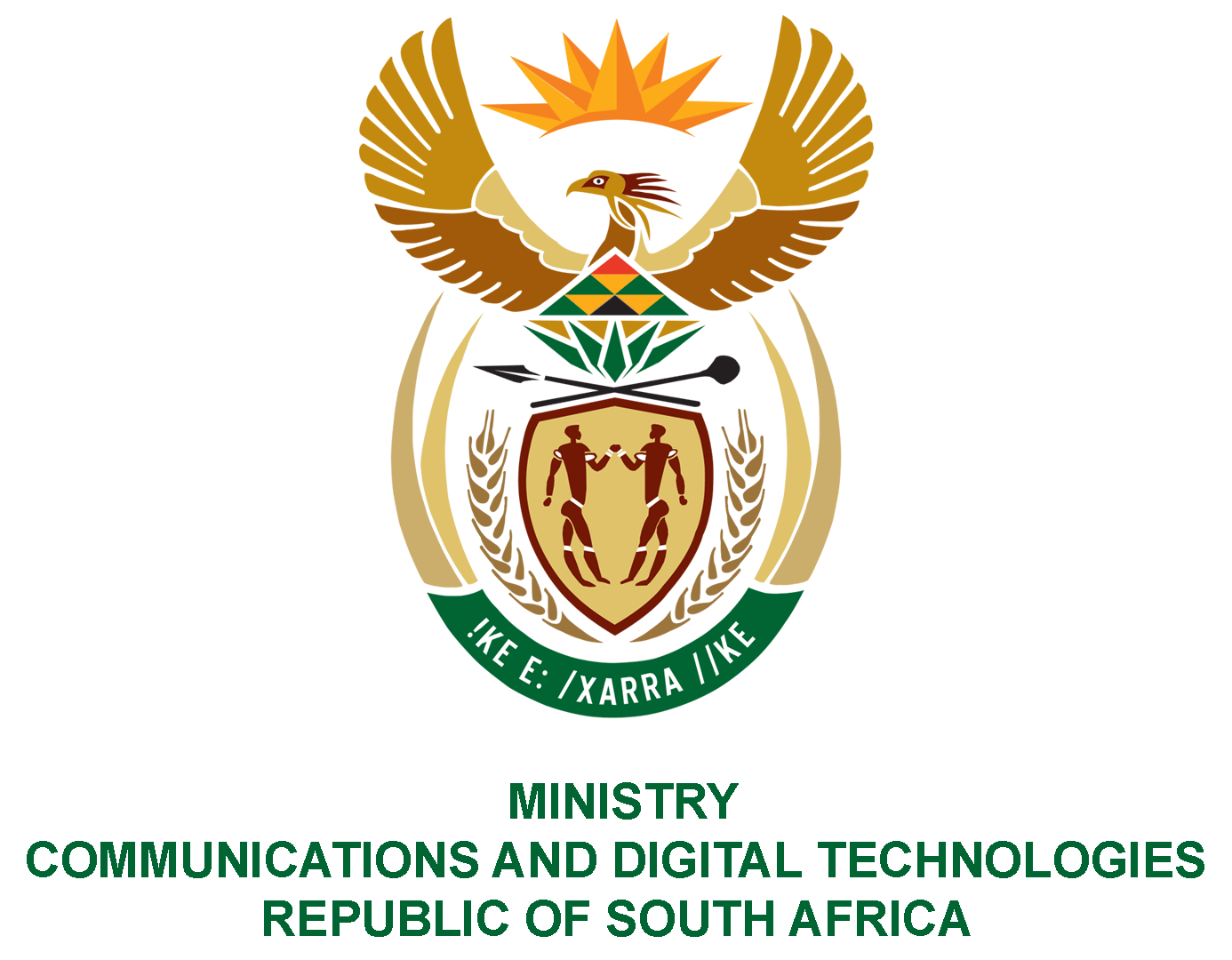 PARLIAMENT OF THE REPUBLIC OF SOUTH AFRICANATIONAL ASSEMBLYWRITTEN REPLYQUESTION NO: 2311DATE OF PUBLICATION:  16 October 2020QUESTION PAPER NO: 38Ms P van Damme (DA) to ask the Minister of Communications: Whether (a) her department and (b) any entities reporting to her paid any bonuses to senior officials in the past two financial years; if so, in each specified case, (i) to whom and (ii) what total amount was paid;whether the specified bonuses were performance-based; if not, what is the justification for each bonus; if so, in each case, from which budget were the performance bonuses paid; whether, in each case, (a) a performance agreement was signed with the official and (b) regular performance assessments were conducted; if not, why not, in each case; if so, what are the relevant details in each case?NW2884EREPLY:I have been advised by the Department and SOCs as follows:As stated in the Annual Reports to Parliament for the said financial years regarding the department and entities, the details of the payments are as per the tables below, namely;   Department of Telecommunications and Postal Services1(a)	2017/18:2018/2019:Yes, the bonuses were performance based. The senior managers were found to have performed above what was expected of them in relation to their signed performance agreements in the Moderation Committee meetings and the payment of incentives was approved by the Minister.3(a)	Yes, all senior managers were assessed based on signed performance agreements and performance assessments.3(b)	Yes, all senior managers who received bonuses had mid-term reviews with their supervisors.Department of Communications1(a)	2017/2018:-2018/2019:-Yes, the bonuses were performance based. The senior managers were found to have performed above what was expected of them in relation to their signed performance agreements in the Moderation Committee meetings and the payment of incentives was approved by the Minister.3(a)	All senior managers were assessed based on signed performance agreements and performance assessments.3(b)	Yes, all senior managers who received bonuses had mid-term reviews against their signed PAs with their supervisors.State Owned Entities1(b)2. 	ZADNA, FPB, ICASA , Nemisa, Sentech, and SITA indicated that the bonuses paid were performance-based. (The question is not applicable to the SABC, BBI, Postbank , USAASA and SAPO as no bonuses were paid during the during the financial years in question)3(a)&(b) ZADNA, FPB, ICASA, BBI, Nemisa, Sentech and SITA confirmed that performance agreements were signed and regular performance assessments were conducted. (The question is not applicable to the SABC, BBI, Postbank , USAASA and SAPO as no bonuses were paid during the during financial years in question)MS. STELLA NDABENI-ABRAHAMS, MP MINISTER OF COMMUNICATIONS AND DIGITAL TECHNOLOGIES(i)To whom(ii)Amount Paid (DTPS)Senior ManagersYes, cash bonuses were paid to deserving senior managers in the 2017/18 and 2018/19 financial yearsPerformance bonuses paid for the 2017/18 financial yearThe following senior managers received cash bonuses in the 2017/18 financial year:Mr Shelembe O, DDG: ICT Enterprise Development and SOEs OversightMr Osman F, Chief Director: Strategic Planning and MonitoringAdvocate Lyons-Grootboom S, Chief Director: Legal Ms Maponya C, Director: HRDMs Beukes T, Director: HRAMr Wiltz A, Director: ICT Telecommunication and ITMs Lesufi C, Director: TelecommunicationsMr Motlatla JL, Information Technology PolicyMr Mabuza, Director: Implementation, Monitoring and EvaluationMr Musetha RD, Chief Director: Broadband InfracoMr Sono DA, Chief Director: Radio Frequency SpectrumMr Rabindhnath T, Director: E SkillsThe total amount of cash bonuses paid to the senior managers above was R380 565.36 and the budget came from the 1.5% allocated budget from the compensation budget.(i)To whom(ii)Amount PaidDTPSPerformance bonuses paid for the 2018/19 financial yearThe following senior managers received cash bonuses in the 2018/19 financial year:Mr Mlambo B, Director: Parliamentary and Cabinet SupportMs Sebastian P, Director: Parliament and Cabinet SupportMr Mongala S, Director: Risk ManagementMr Osman F, Chief Director: Strategic Planning and MonitoringMr Maleka SM, Director: Strategic PlanningMr Libago J, Director: Monitoring and EvaluationAdvocate Lyons-Grootboom S, Chief Director: Legal Ms Maponya C, Director: HRDMs Masemola JK, CFOMs Motswoenyane E, Director: SCMMr Paterson JG, Director: Organisational Economic Cooperation DevelopmentMr Wiltz A, Director: ICT Telecommunication and ITMs Lesufi C, Director: TelecommunicationsMr Musetha RD, Chief Director: Broadband InfracoMr Gxotiwe S, Director: Broadband InfracoMs Langa R, Chief Director: Postal SectorMs Mandlanga NM, Chief Director: Telecommunications and ITMs Tsolo, P: Director: SOE Governance and SupportMs Paul M, Chief Director: ICT Macro and Infrastructure ApplicationsMr Pillay K, Chief Director: Cyber Security OperationsMs Duma G, Director: Intergovernmental CoordinationMs Mallela P, Director: Stakeholder RelationsThe total amount of cash bonuses paid to the senior managers above was R499 660.23 and the budget came from the 1.5% allocated budget from the compensation budget.(i)To whom(ii)Amount PaidDepartment of Communications (DoC)Senior ManagersYes, cash bonuses were paid to deserving senior managers in the 2017/18 and 2018/19 financial yearsPerformance bonuses paid 2017/18 financial yearThe following senior managers received cash bonuses in the 2017/18 financial year:Mr Kgarabjang T, Director: Legal ServicesMr Nieman F, Director: Financial Administration Ms Phetla K, Director: Director: Strategic Planning and monitoring The total amount of cash bonuses paid to the senior managers above was R303 455.68 and the budget came from the 1.5% allocated budget from the compensation budget.(i)To whom(ii)Amount PaidDoCPerformance bonuses paid 2018/19 financial yearThe following senior managers received cash bonuses in the 2018/19 financial year:Mr Kgarabjang T, Director: Legal Services Ms Mmushi T, Director: Internal AuditThe total amount of cash bonuses paid to the senior managers above was R163 241.04 and the budget came from the 1.5% allocated budget from the compensation budget.EntityFinancial Year(i)To whom(ii)Amount PaidZADNAYes, for FY 2018/19 onlyMr Peter MadavhuMr Louis BezuidenhoutMs Hendrina WilliamsZADNAYes, for FY 2018/19 onlyTOTALR93 979.00SABCNoN/AN/AFilm and Publication Board (FPB) Yes, for FY 2018/19Unathi NdobeniFilm and Publication Board (FPB) Yes, for FY 2018/19TOTALR79 743.23 Independent Communications Authority of South Africa (ICASA)Yes, FY 2017/2018Gidi Nkhetheleni Norman Sookharan Anneal Kumar Ngwepe Willington Alpheus Van der Walt Maria Elizabeth Nomtshongwana Anele Zandile Maina Leah Watetu Mngomezulu Portia Busisiwe Khumalo Albert Junior Kganakga Magobotla Daniel Independent Communications Authority of South Africa (ICASA)Yes, FY 2017/2018TOTAL 2018 R1 813 700.24Independent Communications Authority of South Africa (ICASA)Yes, FY 2018/2019Gidi Nkhetheleni Norman Sookharan Anneal Kumar Ngwepe Willington Alpheus Van der Walt Maria Elizabeth Nomtshongwana Anele Zandile Maina Leah Watetu Mngomezulu Portia Busisiwe Khumalo Albert Junior Kganakga Magobotla Daniel Independent Communications Authority of South Africa (ICASA)Yes, FY 2018/2019TOTAL 2019R2 222 738.77Broadband Infraco (BBI)NoN/AN/ANemisaYes, FY 2018/19 onlyMr Doc FickMr Phuthi PhukubjeNemisaYes, FY 2018/19 onlyTOTAL    2018/19R 394 326.00SentechYes, FY 2017/18 &FY 2018/19 Mr  Mlamli BooiMr Tebogo LeshaopeMr Siphamandla MthethwaSentechYes, FY 2017/18 &FY 2018/19 TOTAL       2017/18 FYR2 192 805.64SentechYes, FY 2017/18 &FY 2018/19 TOTAL       2018/19 FYR3 250 597.17State Information Technology Agency (SITA)Yes, 2018/19 onlyMs Mimi Le RouxMr Lance WilliamsMr Sidima NtsanganiMr Ntutule TshenyeMr Ken WeinandMs Makgopolo MkwanaziMr Setumo MohapiState Information Technology Agency (SITA)Yes, 2018/19 onlyTOTALR348 761. 91PostbankNoN/AN/AUSAASANoN/AN/ASAPONoN/AN/A